「氣候變遷調適與應用」論壇in臺中，熱烈展開活動緣起：為提升政府機關人員、教育人員及一般民眾對氣候變遷與氣候變遷調適的認知，推廣氣象服務資訊的應用，交通部中央氣象局委託環境品質文教基金會基於過去經驗，舉辦「氣候變遷調適與應用」論壇，希望在有限的時間內，邀請相關領域專家與實務推動者，在15-25分鐘演講內，傳達氣候變遷、氣象資訊應用與氣候調適規劃或案例。本論壇規劃有「基礎知識篇」與「調適行動篇」兩單元，包含古今氣候變遷、健康、生態、空氣品質、氣象資訊跨領域應用與氣候教育等議題；週五下午八位講者將陸續登台，帶給與會者們一場精采、絕無冷場的環教饗宴。2014年起本會開始推動臺灣環境教育平台(TEED)，希望藉由影像與廣播方式，分享具有知識性、社會性與故事性的環境教育資訊，鼓勵民眾一起關心氣候議題，更瞭解氣候科學、更關注氣候政策、採取更多氣候行動本活動為臺灣環境教育對話平台(http://www.TEED.org.tw)第27場論壇活動，此平台已經上架近250部影片、製作超過10個環境廣播系列節目，備受好評。敬邀各地關心環境的朋友們共襄盛舉。活動時間：106年11月24日(五) 13點10分至16點50分 (13點10分報到)活動地點：Stock20 之21 號實驗劇場 (台中市復興路四段37巷6-1號，近台中火車站後站鐵道倉庫群)報名網址：https://goo.gl/xMkCWH  (前50名報名、實際到場者有小禮物)委辦單位：交通部中央氣象局承辦單位：財團法人環境品質文教基金會本活動可登錄環境教育與公務人員終身學習時數3小時；活動免費，限額70名，歡迎踴躍報名。「氣候變遷調適與應用」論壇議程＊主辦單位保留議程調整之權利過去環境教育影音活動集錦單元時間議程與講題邀請講者報到13:10-13:30活動報到基礎知識篇13:30-13:40開場致詞開場致詞基礎知識篇13:40-14:05鑑古思今，典籍裡的氣候變遷中央研究院環境變遷研究中心林冠慧博士基礎知識篇14:05-14:30解開古氣候密碼國立臺灣大學地質科學系魏國彥教授基礎知識篇14:30-14:50氣候變遷與健康調適 (邀請中)基礎知識篇14:50-15:10再造方舟，留種因應氣候變遷林業試驗所植物園組組長董景生休息15:10-15:30休息時間休息時間調適與行動篇15:30-15:50優質生活不可少，氣候資訊跨領用應用交通部中央氣象局代表調適與行動篇15:50-16:10墾丁珊瑚的哀愁，衛星知道國立海洋生物博物館研究員樊同雲調適與行動篇16:10-16:30掌握空氣品質變化，積極進行調適國立成功大學環境工程學系空氣資源研究室教授蔡俊鴻調適與行動篇16:30:16:50有趣又有效的推動氣候教育國立自然科學博物館科學教育組葉蓉樺助理研究員賦歸16:50賦歸賦歸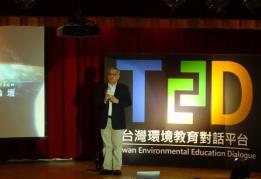 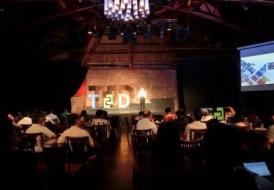 104年1月10日氣候變遷論壇104年6月4日 邁向巴黎論壇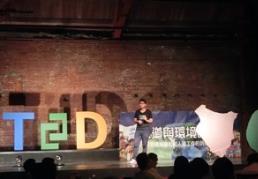 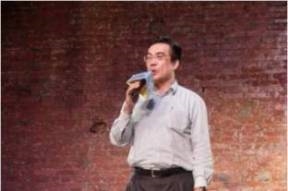 104年6月30日 人道與環境論壇104年11月5日氣象資訊與環境應用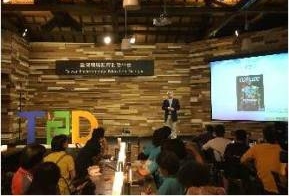 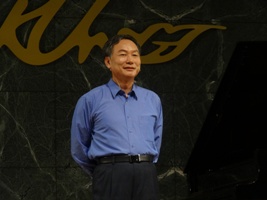 105年6月18日 海綿城市論壇105年11月26日 氣候調適與環境論壇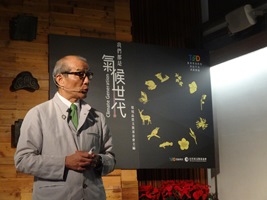 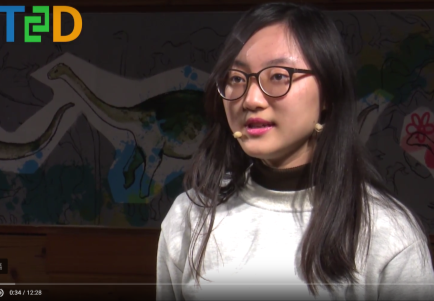 105年12月20日CSR與環境論壇106年2月6日兒童環境與永續發展論壇